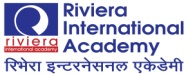                   PABSON SEE Pre-Board Examination-2080(Grade 10)Dear students, 				                Date: Poush 12, 2080Please keep into account the following programme about PABSON SEE Pre-Board Examination-2080 and prepare for the examination accordingly:PABSON SEE Pre-Board Examination begins :  Magh 14, SundayPABSON SEE Pre-Board Examination ends:   Magh 22, Monday         PABSON SEE Pre-Board Examination commences at: 7: 00 A.M. Students' arrival time:  6:15 A.M. Students' departure time: 10:30 A.M. Examination Centre: …………………………………..………………Admit Card Distribution: From Magh 07  to Magh 09, 2080 (No entry into the examination hall without having admit card) Preparation Leave: Magh 13, 2080, SaturdayPost-Exam Break: Magh  23, TuesdayRegular Classes Resume: Magh 24, Wednesday Examination Schedule  Time: 7:00 A.M. - 10:00 A.M.		                                                                                                                                                ____________________________                                                                              Examinations’ CoordinatorPABSON SEE Pre-Board Examination-2080(Grade 10)Dear students, 				                Date: Poush 12, 2080Please keep into account the following programme about PABSON SEE Pre-Board Examination-2080 and prepare for the examination accordingly:PABSON SEE Pre-Board Examination begins :  Magh 14, SundayPABSON SEE Pre-Board Examination ends:   Magh 22, Monday         PABSON SEE Pre-Board Examination commences at: 7: 00 A.M. Students' arrival time:  6:15 A.M. Students' departure time: 10:30 A.M. Examination Centre: …………………………………..………………Admit Card Distribution: From Magh 07  to Magh 09, 2080 (No entry into the examination hall without having admit card) Preparation Leave: Magh 13, 2080, SaturdayPost-Exam Break: Magh  23, TuesdayRegular Classes Resume: Magh 24, Wednesday Examination Schedule  Time: 7:00 A.M. - 10:00 A.M.		                                                                                                                                         ____________________________                                                                             Examinations’ CoordinatorS.N.DateDaySubjects1.2080/10/14SundayEnglish2.2080/10/15MondayNepali3.2080/10/16Tuesday--------------------------------4.2080/10/17WednesdayCom. Mathematics5.2080/10/18ThursdayScience6.2080/10/19Friday Social Studies7.2080/10/20Saturday--------------------------------8.2080/10/21SundayOpt. I (Opt. Mathematics)9.2080/10/22MondayOpt. II (Computer Science)S.N.DateDaySubjects1.2080/10/14SundayEnglish2.2080/10/15MondayNepali3.2080/10/16Tuesday--------------------------------4.2080/10/17WednesdayCom. Mathematics5.2080/10/18ThursdayScience6.2080/10/19Friday Social Studies7.2080/10/20Saturday--------------------------------8.2080/10/21SundayOpt. I (Opt. Mathematics)9.2080/10/22MondayOpt. II (Computer Science)